GUÍA DE ORIENTACION¿Qué necesito saber?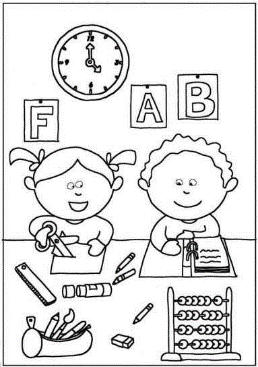 Entonces:Demostrar: mostrar a través d evidencias un hecho una acción 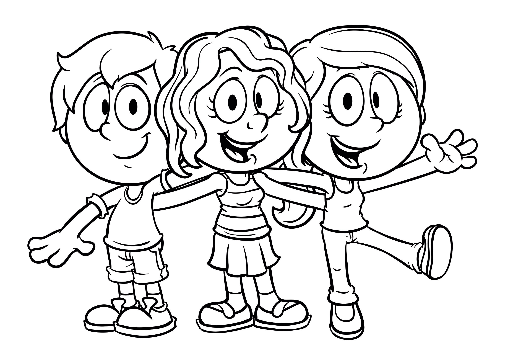 Nos hemos dado cuenta al pasar de los meses lo importante que es cuidarnos. A través de:La alimentación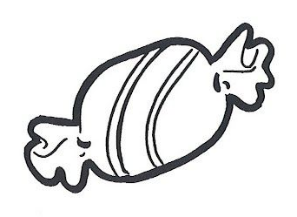 Ejercicio físicoHigiene corporal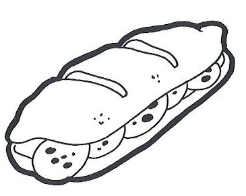 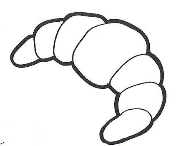 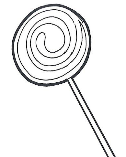 ¿Cuántos de estos alimentos consumimos a diario?Hoy veremos lo importancia del cuidado del cuerpo a través de la mantención de una buena ingesta y hábitos de higiene en la alimentación.Comer alimentos que contengan todos los nutrientes en raciones de forma equilibrada.Por ejemplo, no puedes comer de un solo alimento durante todo el día. Una buena dieta debe contener de todo.Proteínas Vitaminas Carbohidratos Lípidos Las raciones adecuadas son: 2 porciones por díaDos frutas Dos raciones de verdurasDos raciones de proteínasDos raciones de lípidos Pero, además debemos tener precauciones higiénicas con todos los alimentaciones y preparacionesCon este nuevo virus hemos tenido que adquirir nuevos hábitos de higiene.Te invito a dibujar los nuevos y antiguos hábitos de higiene con los alimentos. Te ayudaré con el primeroAhora te toca a ti. Que otros cuidados de higiene podemos mostrar. Te doy los ejemplos y tu escribe la precaución y motivoToma una foto de tu trabajo y envíalo al WhatsApp del curso o al correo de la profesora: angelica.ortiz@colegio-hermanoscarrera.cl Nombre:Curso: 5°A   Fecha: semana N°20¿QUÉ APRENDEREMOS?¿QUÉ APRENDEREMOS?¿QUÉ APRENDEREMOS?Objetivo (s): Practicar en forma autónoma conductas protectoras y de autocuidado, como: hábitos de ALIMENTACIÓN. OA 4.Objetivo (s): Practicar en forma autónoma conductas protectoras y de autocuidado, como: hábitos de ALIMENTACIÓN. OA 4.Objetivo (s): Practicar en forma autónoma conductas protectoras y de autocuidado, como: hábitos de ALIMENTACIÓN. OA 4.Contenidos: Hábitos de ALIMENTACIÓNContenidos: Hábitos de ALIMENTACIÓNContenidos: Hábitos de ALIMENTACIÓNObjetivo de la semana: Demostrar la importancia de cuidar la ALIMENTACIÓN. Realizando un esquema.Objetivo de la semana: Demostrar la importancia de cuidar la ALIMENTACIÓN. Realizando un esquema.Objetivo de la semana: Demostrar la importancia de cuidar la ALIMENTACIÓN. Realizando un esquema.Habilidad: demostrarHabilidad: demostrarHabilidad: demostrarAlimentación sana consiste en alimentarse con todos los nutrientes que necesita nuestro organismo para una vida sanaAlimento Precaución Motivo Usar guantes cuando vas al supermercado a comprar alimentosMuchas personas toman los alimentos y pueden estar contaminados por alguien que tiene covid.Limpiar cuando se llega a la casa con los alimentos traídos del supermercado, antes de guardarlos o usarlos en casa Pueden estar contaminados ya que no sabemos quién los tomo.Al dejarlos con los alimentos que y tenemos en casa se contaminan.Alimento Precaución Motivo Lavar todos los utensilios a usarLavarse las manosLavar frutas y verdurasBotar residuos en el basurerousar mascarilla al cocinar